F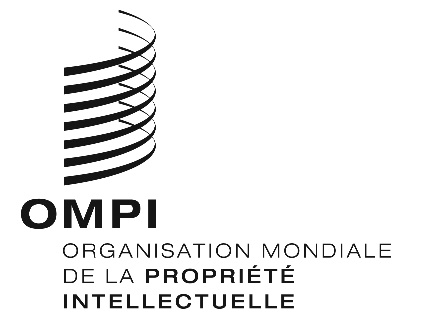 A/58/2ORIGINAL : anglaisDATE : 7 décembre 2018Assemblées des États membres de l’OMPICinquante-huitième série de réunions
Genève, 24 septembre – 2 octobre 2018Liste des documentsétablie par le SecrétariatPOINT 1 DE L’ORDRE DU JOUR : OUVERTURE DES SESSIONSA/58/INF/1 Rev. (Renseignements d’ordre général)POINT 2 DE L’ORDRE DU JOUR : ADOPTION DE L’ORDRE DU JOURA/58/1 (Ordre du jour unifié)A/58/2 (Liste des documents)POINT 3 DE L’ORDRE DU JOUR : ÉLECTION DES MEMBRES DES BUREAUXA/58/INF/2 (Membres des bureaux)POINT 4 DE L’ORDRE DU JOUR : RAPPORT DU DIRECTEUR GÉNÉRAL AUX ASSEMBLÉES DE L’OMPILe rapport est mis à disposition sous la forme d’une publication de l’OMPI et peut être consulté sur le site Web de l’OMPI.POINT 5 DE L’ORDRE DU JOUR : DÉCLARATIONS GÉNÉRALESLes déclarations générales transmises par les délégations sous forme écrite peuvent être consultées sur le site Web de l’OMPI.POINT 6 DE L’ORDRE DU JOUR : ADMISSION D’OBSERVATEURSA/58/3 Rev. (Admission d’observateurs)A/58/8 (Actualisation de la liste des organisations non gouvernementales admises en qualité d’observatrices à l’OMPI)POINT 7 DE L’ORDRE DU JOUR : APPROBATION D’ACCORDSWO/CC/75/1 (Approbation d’accords)POINT 8 DE L’ORDRE DU JOUR : PROJETS D’ORDRE DU JOUR DES SESSIONS ORDINAIRES DE 2019A/58/4 (Projets d’ordre du jour des sessions ordinaires de 2019 de l’Assemblée générale de l’OMPI, de la Conférence de l’OMPI, de l’Assemblée de l’Union de Paris et de l’Assemblée de l’Union de Berne)POINT 9 DE L’ORDRE DU JOUR : COMPOSITION DU COMITÉ DE COORDINATION DE L’OMPI ET DES COMITÉS EXÉCUTIFS DES UNIONS DE PARIS ET DE BERNEA/58/7 (Composition du Comité de coordination de l’OMPI et des comités exécutifs des unions de Paris et de Berne)A/58/9 Rev. (Proposition du groupe des pays d’Asie et du Pacifique relative à la composition du Comité de coordination de l’OMPI)POINT 10 DE L’ORDRE DU JOUR : COMPOSITION DU COMITÉ DU PROGRAMME ET BUDGETWO/GA/50/12 (Composition du Comité du programme et budget)WO/GA/50/14 (Proposition du groupe des pays d’Asie et du Pacifique relative à la composition du Comité de coordination de l’OMPI)POINT 11 DE L’ORDRE DU JOUR : RAPPORTS D’AUDIT ET DE SUPERVISIONWO/GA/50/1 (Rapport de l’Organe consultatif indépendant de surveillance (OCIS) de l’OMPI)A/58/5 (Rapport du vérificateur externe des comptes)WO/GA/50/2 (Rapport annuel du directeur de la Division de la supervision interne (DSI))A/58/6 (Liste des décisions adoptées par le Comité du programme et budget)POINT 12 DE L’ORDRE DU JOUR : RAPPORT SUR LE COMITÉ DU PROGRAMME ET BUDGETA/58/6 (Liste des décisions adoptées par le Comité du programme et budget)POINT 13 DE L’ORDRE DU JOUR : OUVERTURE DE NOUVEAUX BUREAUX EXTÉRIEURS DE L’OMPIWO/GA/50/11	(Ouverture de nouveaux bureaux extérieurs de l’OMPI au cours de l’exercice biennal 2018-2019)POINT 14 DE L’ORDRE DU JOUR : RAPPORT SUR LE COMITÉ PERMANENT DU DROIT D’AUTEUR ET DES DROITS CONNEXES (SCCR)WO/GA/50/3 (Rapport sur le Comité permanent du droit d’auteur et des droits connexes (SCCR))POINT 15 DE L’ORDRE DU JOUR : RAPPORT SUR LE COMITÉ PERMANENT DU DROIT DES BREVETS (SCP)WO/GA/50/4 (Rapport sur le Comité permanent du droit des brevets (SCP))POINT 16 DE L’ORDRE DU JOUR : RAPPORT SUR LE COMITÉ PERMANENT DU DROIT DES MARQUES, DES DESSINS ET MODÈLES INDUSTRIELS ET DES INDICATIONS GÉOGRAPHIQUES (SCT)WO/GA/50/5 (Rapport sur le Comité permanent du droit des marques, des dessins et modèles industriels et des indications géographiques (SCT))POINT 17 DE L’ORDRE DU JOUR : QUESTIONS CONCERNANT LA CONVOCATION D’UNE CONFÉRENCE DIPLOMATIQUE POUR L’ADOPTION D’UN TRAITÉ SUR LE DROIT DES DESSINS ET MODÈLES (DLT)WO/GA/50/6 (Questions concernant la convocation d’une conférence diplomatique pour l’adoption d’un traité sur le droit des dessins et modèles (DLT))POINT 18 DE L’ORDRE DU JOUR : RAPPORT SUR LE COMITÉ DU DÉVELOPPEMENT ET DE LA PROPRIÉTÉ INTELLECTUELLE (CDIP) ET EXAMEN DE LA MISE EN ŒUVRE DES RECOMMANDATIONS DU PLAN D’ACTION POUR LE DÉVELOPPEMENTWO/GA/50/7 (Rapport sur le Comité du développement et de la propriété intellectuelle (CDIP) et examen de la mise en œuvre des recommandations du Plan d’action pour le développement)WO/GA/50/13 (Contribution des organes compétents de l’OMPI à la mise en œuvre des recommandations du Plan d’action pour le développement qui les concernent)POINT 19 DE L’ORDRE DU JOUR : RAPPORT SUR LE COMITÉ INTERGOUVERNEMENTAL DE LA PROPRIÉTÉ INTELLECTUELLE RELATIVE AUX RESSOURCES GÉNÉTIQUES, AUX SAVOIRS TRADITIONNELS ET AU FOLKLORE (IGC)WO/GA/50/8 (Rapport sur le Comité intergouvernemental de la propriété intellectuelle relative aux ressources génétiques, aux savoirs traditionnels et au folklore (IGC))POINT 20 DE L’ORDRE DU JOUR : RAPPORT SUR LE COMITÉ CONSULTATIF SUR L’APPLICATION DES DROITS (ACE)WO/GA/50/9 (Rapport sur le Comité consultatif sur l’application des droits (ACE))POINT 21 DE L’ORDRE DU JOUR : SYSTÈME DU PCTPCT/A/50/1 (Rapport sur le Groupe de travail du PCT)PCT/A/50/2 (Propositions de modification du règlement d’exécution du PCT)PCT/A/50/3 (Formulaire de candidature à la nomination en qualité d’administration chargée de la recherche internationale et de l’examen préliminaire international selon le PCT)PCT/A/50/4 (Modification de l’Accord concernant les fonctions du Commissaire aux brevets du Canada en qualité d’administration chargée de la recherche internationale et de l’examen préliminaire international au titre du Traité de coopération en matière de brevets)POINT 22 DE L’ORDRE DU JOUR : SYSTÈME DE MADRIDMM/A/52/1 (Rapport relatif à la base de données sur les produits et services du système de Madrid)MM/A/52/2 (Proposition de règlement d’exécution du Protocole relatif à l’Arrangement de Madrid concernant l’enregistrement international des marques)POINT 23 DE L’ORDRE DU JOUR : SYSTÈME DE LA HAYEH/A/38/1 (Propositions de modification du règlement d’exécution commun à l’Acte de 1999 et l’Acte de 1960 de l’Arrangement de La Haye)POINT 24 DE L’ORDRE DU JOUR : SYSTÈME DE LISBONNELI/A/35/1 (Rapport sur le Groupe de travail sur le développement du système de Lisbonne)LI/A/35/2 (Propositions de modification du règlement d’exécution commun à l’Arrangement de Lisbonne et à l’Acte de Genève de l’Arrangement de Lisbonne)POINT 25 DE L’ORDRE DU JOUR : CENTRE D’ARBITRAGE ET DE MÉDIATION DE L’OMPI, Y COMPRIS LES NOMS DE DOMAINEWO/GA/50/10 (Centre d’arbitrage et de médiation de l’OMPI, y compris les noms de domaine)POINT 26 DE L’ORDRE DU JOUR : TRAITÉ DE MARRAKECH VISANT À FACILITER L’ACCÈS DES AVEUGLES, DES DÉFICIENTS VISUELS ET DES PERSONNES AYANT D’AUTRES DIFFICULTÉS DE LECTURE DES TEXTES IMPRIMÉS AUX ŒUVRES PUBLIÉESMVT/A/3/1 Rev. (Situation concernant le Traité de Marrakech)POINT 27 DE L’ORDRE DU JOUR : RAPPORTS SUR LES QUESTIONS CONCERNANT LE PERSONNELWO/CC/75/INF/1 (Rapport annuel sur les ressources humaines)WO/CC/75/INF/2 (Rapport annuel du Bureau de la déontologie)POINT 28 DE L’ORDRE DU JOUR : AMENDEMENTS DU STATUT ET RÈGLEMENT DU PERSONNELWO/CC/75/2 (Amendements du Statut et Règlement du personnel)POINT 29 DE L’ORDRE DU JOUR : ADOPTION DU RAPPORT DE SYNTHÈSEA/58/10 (Rapport de synthèse)A/58/11 (Rapport général – Assemblées)WO/GA/50/15 (Rapport – Assemblée générale de l’OMPI)WO/CC/75/3 (Rapport – Comité de coordination de l’OMPI)PCT/A/50/5 (Rapport – Assemblée de l’Union du PCT)MM/A/52/3 (Rapport – Assemblée de l’Union de Madrid)H/A/38/2 (Rapport – Assemblée de l’Union de La Haye)LI/A/35/3 (Rapport – Assemblée de l’Union de Lisbonne)MVT/A/3/2 (Rapport – Assemblée du Traité de Marrakech)B/EC/64/1 (Rapport – Comité exécutif de l’Union de Berne)P/EC/58/1 (Rapport – Comité exécutif de l’Union de Paris)Cotes diverses* (Rapports des autres assemblées et organes également convoqués en session officielle – voir la liste figurant au paragraphe 1 du document A/58/11).POINT 30 DE L’ORDRE DU JOUR : CLÔTURE DES SESSIONSAucunLISTE DES DOCUMENTS PAR COTE[Fin du document]Cote du documentTitre du documentA/58/INF/1 Rev.Renseignements d’ordre généralA/58/INF/2Membres des bureauxA/58/INF/3Liste des participants (français, anglais)A/58/1Ordre du jour unifiéA/58/2Liste des documentsA/58/3 Rev.Admission d’observateursA/58/4Projets d’ordre du jour des sessions ordinaires de 2019 de l’Assemblée générale de l’OMPI, de la Conférence de l’OMPI, de l’Assemblée de l’Union de Paris et de l’Assemblée de l’Union de BerneA/58/5Rapport du vérificateur externe des comptesA/58/6Liste des décisions adoptées par le Comité du programme et budgetA/58/7Composition du Comité de coordination de l’OMPI et des comités exécutifs des unions de Paris et de Berne.A/58/8Actualisation de la liste des organisations non gouvernementales admises en qualité d’observatrices à l’OMPIA/58/9 Rev.Proposition du groupe des pays d’Asie et du Pacifique relative à la composition du Comité de coordination de l’OMPIA/58/10Rapport de synthèseA/58/11Rapport généralWO/GA/50/1Rapport de l’Organe consultatif indépendant de surveillance (OCIS) de l’OMPIWO/GA/50/2Rapport annuel du directeur de la Division de la supervision interne (DSI)WO/GA/50/3Rapport sur le Comité permanent du droit d’auteur et des droits connexes (SCCR)WO/GA/50/4Rapport sur le Comité permanent du droit des brevets (SCP)WO/GA/50/5Rapport sur le Comité permanent du droit des marques, des dessins et modèles industriels et des indications géographiques (SCT)WO/GA/50/6Questions concernant la convocation d’une conférence diplomatique pour l’adoption d’un traité sur le droit des dessins et modèles (DLT)WO/GA/50/7Rapport sur le Comité du développement et de la propriété intellectuelle (CDIP) et examen de la mise en œuvre des recommandations du Plan d’action pour le développementWO/GA/50/8Rapport sur le Comité intergouvernemental de la propriété intellectuelle relative aux ressources génétiques, aux savoirs traditionnels et au folklore (IGC)WO/GA/50/9Rapport sur le Comité consultatif sur l’application des droits (ACE)WO/GA/50/10Centre d’arbitrage et de médiation de l’OMPI, y compris les noms de domaineWO/GA/50/11Ouverture de nouveaux bureaux extérieurs de l’OMPI au cours de l’exercice biennal 2018-2019WO/GA/50/12Composition du Comité du programme et budgetWO/GA/50/13Contribution des organes compétents de l’OMPI à la mise en œuvre des recommandations du Plan d’action pour le développement qui les concernentWO/GA/50/14Proposition du groupe des pays d’Asie et du Pacifique relative à la composition du Comité de coordination de l’OMPIWO/GA/50/15RapportWO/CC/75/INF/1Rapport annuel sur les ressources humainesWO/CC/75/INF/2Rapport annuel du Bureau de la déontologieWO/CC/75/1Approbation d’accordsWO/CC/75/2Amendements du Statut et Règlement du personnelWO/CC/75/3RapportPCT/A/50/1Rapport sur le Groupe de travail du PCTPCT/A/50/2Propositions de modification du règlement d’exécution du PCTPCT/A/50/3Formulaire de candidature à la nomination en qualité d’administration chargée de la recherche internationale et de l’examen préliminaire international selon le PCTPCT/A/50/4Modification de l’Accord concernant les fonctions du Commissaire aux brevets du Canada en qualité d’administration chargée de la recherche internationale et de l’examen préliminaire international au titre du Traité de coopération en matière de brevetsPCT/A/50/5RapportMM/A/52/1Rapport relatif à la base de données sur les produits et services du système de MadridMM/A/52/2Proposition de règlement d’exécution du Protocole relatif à l’Arrangement de Madrid concernant l’enregistrement international des marquesMM/A/52/3RapportH/A/38/1Propositions de modification du règlement d’exécution commun à l’Acte de 1999 et l’Acte de 1960 de l’Arrangement de La HayeH/A/38/2RapportLI/A/35/1Rapport sur le Groupe de travail sur le développement du système de LisbonneLI/A/35/2Propositions de modification du règlement d’exécution commun à l’Arrangement de Lisbonne et à l’Acte de Genève de l’Arrangement de LisbonneLI/A/35/3RapportMVT/A/3/1 Rev.Situation concernant le Traité de MarrakechMVT/A/3/2RapportB/EC/64/1RapportP/EC/58/1RapportCotes diverses*Rapports des autres assemblées et organes également convoqués en session officielle – voir la liste figurant au paragraphe 1 du document A/58/11